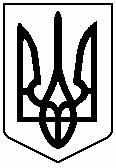 УКРАЇНАСЕРЕДНЯ ЗАГАЛЬНООСВІТНЯ ШКОЛА І-ІІІ СТУПЕНІВс.Бабин Кельменецького району Чернівецької областівул. Шкільна, 1, с. Бабин Кельменецького району, Чернівецької області,60115  тел.:  (03732) 3-58-41, E-mail: shkolababin@meta.ua  Код ЄДРПОУ  31898826НАКАЗ03.06.2019											  № 05-уПро перевід учнів 1-4-х, 5-8-х та 10-го класів у наступніКеруючись ст. 53 Конституції України, Законами України «Про освіту», «Про загальну середню освіту», відповідно до Інструкції про переведення та випуск учнів (вихованців) навчальних закладів системи загальної середньої освіти, затвердженої наказом Міністерства освіти і науки України від 14.07.2015 № 762, зареєстрованим у Міністерстві юстиції України від 30 липня 2015р. за № 924/27369, Положення про загальноосвітній навчальний заклад, затвердженого постановою Кабінету Міністрів України від 27.08.2010 № 778, на підставі річного оцінювання, згідно з  рішенням педагогічної ради від 30.05.2019 Протокол  № 8,НАКАЗУЮ:Перевести до наступних класів таких учнів:До 2 класу:Андрущака Владислава ОлександровичаБажана Олексія ІвановичаБигу Вікторію СергіївнуВасільєву Поліну СергіївнуГоломашевич Вероніку ЕдуардівнуДереторську Крістіну АнатоліївнуЗахлівняк Ольгу Сергіївну Кульчак Анну В’ячеславівнуКульчак Вікторію В’ячеславівну Кушнір Тетяну Андріївну Лук’янову Надію Віталіївну Мелемуку Костянтина Івановича  Мельника Романа Анатолійовича Морощука Миколу Анатолійовича Назарова Артема Тарасовича Нерушку Дарію Андріївну Парія Артема Ілліча Рудого Олександра Олександровича Саміляк Парасковію Святославівну Толошняка Серафима Володимировича Федорєєва Максима Валерійовича Цвентарного Романа Руслановича Чекмак Евеліну Сергіївну Черновського Назара ОлеговичаДо 3 класу:Бідюк Вікторію ФедорівнуВласова Сергія СергійовичаГоломошевича Дмитра СергійовичаДерев'янка Олександра ОлександровичаЖуйкову Анастасію ВікторівнуКарапчієвського Миколу СергійовичаКривов'язого Костянтина РомановичаКушнір Оксану ІллівнуКульчак Анну МиколаївнуМелемуку Дмитра ІвановичаНакая Давида ВіталійовичаПерч Ксенію ВасилівнуПислар Марію ВіталіївнуТкачука Ігоря ЮрійовичаФедосенка Даніїла СергійовичаДо 4 класу:Андрущак Анастасію МиколаївнуГаращук Анну ПавлівнуГригорошенко Марину ВалентинівнуДолгого Назара ЯновичаЖевтонога Наума АртемовичаКомерзан Ірину ТарасівнуКуліковського Андрія ВікторовичаКульчак Софію РоманівнуКушніра Артема АндрійовичаКушніра Олександра СергійовичаМорощук Анну АнатоліївнуНакая Богдана Сергійовича   Накай Діану ЮріївнуОбершт Яну ОлександрівнуПисларя  Артема ВікторовичаПобережнюка Станіслава ВікторовичаПопеску Каріну ЮріївнуРуду Максіму ОлександрівнуСапун Раїсу ВікторівнуТкачук Марію ЮріївнуЦвентарну Яну РусланівнуДо 5 класу:Андрущака Олега ОлександровичаАндрущака Сергія СергійовичаАндрущак Софію ПетрівнуАндрущака Тараса БогдановичаВойтка Артема ПетровичаВорожбитюк Ксенію СергіївнуВласова Іллю РуслановичаГерегу Маріну ВалентинівнуКортогуз Вікторію ОлегівнуКушнір Ірину ВікторівнуКушнір Ксенію АндріївнуКушнір Крістіну ВасилівнуКушніра Сергія СергійовичаПашковського Веніаміна СергійовичаПерча Андрія ДмитровичаСаміляк Анастасію СвятославівнуСпособ Анну СергіївнуСкрипника Богдана ІгоровичаТолошняк Любов ВолодимирівнуФєдорєєву Валерію ВалеріївнуЦвентарного Богдана  РуслановичаЦвентарну Яну В’ячеславівнуЧерней Христину АндріївнуДо 6 класу:1. Алексейчину  Ніколь РусланівнуАндрущак Вероніку АнатоліївнуАндрущак Ольгу ВікторівнуБендру Олену ОлександрівнуДолгого Артема ЯновичаДраганенка Григорія ОлександровичаКомерзан Олену ТарасівнуКривов'язу Марію Василівну Кривов'язого Олександра Романовича Кульчак Вероніку В’ячеславівну Малай Віолету Сергіївну Морощука Сергія Анатолійовича Петренко Поліну Олександрівну Руду Анастасію Валентинівну Рябого Андрія Руслановича Скрипія Давида Атабєковича Скрипія Назара Атабєковича Сторчака Віталія Романовича Сторчака Владислава Романовича Ткач Катерину Вікторівну Ткачука Данила Юрійовича Філіпець Ольгу ВіталіївнуДо 7 класу:1.  Андрущак Єлизавету Петрівну2. Андрущака Юрія Ігоровича3. Боднар Аліну Олександрівну4. Валуцького Максима Вікторовича5. Ворожбитюк Анастасію Сергіївну6. Гнидко Ангеліну Тарасівну7. Граму Івана Олександровича8. Долгу Карину Русланівну 9. Китайгородську Ангеліну Миколаївну10. Куліковську Аделіну Вікторівну11. Лаобіді Ранію Абдеррагімівну12. Пашковського Максима Ігоровича13. Руду Ірину Володимирівну14. Цвентарну Ольгу Русланівну До 8 класу:Агапієва Андрія МирославовичаАндрущак Аліну Миколаївну Андрущак Анну АнатоліївнуАндрущака Євгена ВікторовичаБалабана Вілена Олександровича Бодянчук Анастасію АндріївнуБодянчука Дмитра Мар’яновичаБодянчука Олега Олександровича Васільєва Андрія СергійовичаВисоцьку Христину ІгорівнуГремаковську Ангеліну СергіївнуГригоришину Адріану ОлександрівнуКаравана Костянтина ГеннадійовичаКарапку Владислава Андрійовича Кортогуза Констянтина ОлеговичаКушнір Анастасію ІгорівнуКушнір Ольгу Іллівну Накай Богдану ОлександрівнуНакай Дану Олександрівну Накая Томаса Олександровича Слоцьккого Романа Романовича Фіщука Назарія ІгоревичаЦвентарну Тетяну РусланівнуДо 9 класу:Алексейчину Джуліанну РусланівнуАндрущак Ольгу ЮріївнуГерегу Яну ВалентинівнуГермака Андрія АндрійовичаГузун Людмилу ЮліанівнуЗахлівняк Анастасію СергіївнуІванову Марію ВіталіївнуКомерзана Володимира ДмитровичаЛопатка Артура ОлеговичаМалявку Максима ВікторовичаМалай Маргариту ВолодимирівнуМедведєву Юлію ІванівнуОбершта Вадима ОлександровичаПашковського Артема ІгоровичаСікорського Валентина  ВадимовичаСосніну Олександру МиколаївнуСторчака Богдана ВікторовичаФедосенко Даніеллу  ЮріївнуДо 11 класу:Білаєнка Михайла ОлеговичаБоднар Анастасію ВолодимирівнуВакалюк Дану ЮріївнуВорожбитюк Віталіну ПавлівнуГаращука Силіма АнатолійовичаКитайгородську Яну РусланівнуКувілу Олександра МиколайовичаКушнір Тетяну ВасилівнуЛончину Яну Володимирівну Накая Станіслава Олександровича Проскурякова Юрія ЮрійовичаНа підставі рішення педагогічної ради школи від 30.05.2019 № 8 нагородити  Похвальним листом «За високі досягнення у навчанні» учнів школи:Кульчак Софію Романівну – 3 класНакай Діану Юріївну – 3 класАндрущак Софію Петрівну – 4 класВорожбитюк Ксенію Сергіївну – 4 класКушнір Крістіну Василівну – 4 класПашковського Веніаміна Сергійовича – 4 класСаміляк Анастасію Святославівну – 4 класЦвентарну Яну В’ячеславівну – 4 класАндрущак Ольгу Вікторівну – 5 класДолгого Артема Яновича – 5 класКомерзан Олену Тарасівну – 5 класПетренко Поліну Олександрівну – 5 класСторчака Віталія Романовича – 5 класСторчака Владислава Романовича – 5 класЦвентарну Ольгу Русланівну – 6 класГригоришину Адріану Олександрівну – 7 класФіщука Назарія Ігоровича – 7 класАндрущак Ольгу Юріївну – 8 класГерегу Яну Валентинівну – 8 класГермака Андрія Андрійовича – 8 класМалай Маргариту Володимирівну – 8 класБоднар Анастасію Володимирівну – 10 класВакалюк Дану Юріївну – 10 класЛончину Яну Володимирівну – 10 класДиректор школи								В.В.Толошняк